OUYEN P - 12 CollegE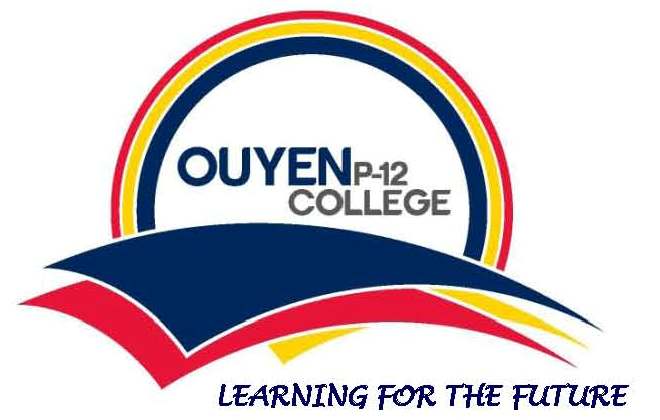 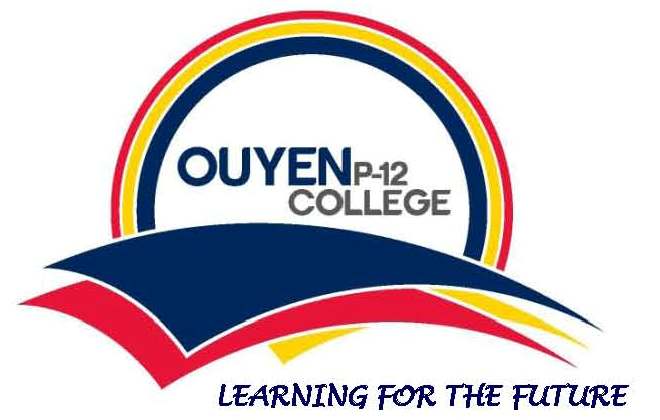 1-35 Fuller Street Ouyen Victoria 349003 5092 1182    ouyen.p12@edumail.vic.gov.au2020 fees for Years 2-6Student Name ______________________________________________________Optional addition Years 5-6: computerPayments are welcome via:BPay - contact the school for your details EFT - BSB 063732 A/C 10001994 please use student’s name as referenceCentrepay - arrange through CentrelinkCashEssential education items parents/guardians are required to pay the school to provide for their child:Curriculum consumables $70.00Local excursions, incursions & sport$18.00 Diary$12.00Total$100.00